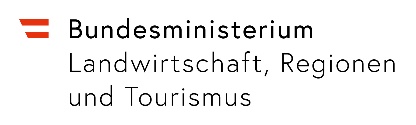 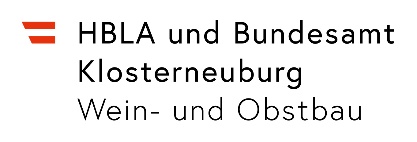 Höhere Bundeslehranstalt für Wein- und Obstbau 3400 Klosterneuburg, Wiener Straße 74Tel. 02243/37910-210; Fax. 02243/26705direktion@weinobst.at www.weinobstklosterneuburg.atA n m e l d e b o g e nfür Aufnahmebewerber/innen der HBLA für Wein- und ObstbauWenn wegen Platzmangel nicht alle Aufnahmewerber aufgenommen werden können, sind gemäß § 5 der Aufnahmsverfahrensverordnung alle Aufnahmewerber nach ihrer Eignung (Lernerfolg in den bisher zurückgelegten Schulstufen und Ergebnis einer allfälligen Aufnahme‐ oder Eignungsprüfung) zu reihen. Die Wohnortnähe und der Besuch der Schule durch mindestens eine Schwester oder einen Bruder sind als Reihungskriterien gegenüber der Eignung nachzustellen. Die nach dem Ergebnis der Reihung Geeigneteren sind aufzunehmen.Erklärung der ErziehungsberechtigtenHiermit nehme ich zur Kenntnis, dass gemäß § 6 Abs. 2 des Schulunterrichtsgesetzes, BGBI. Nr. 472/1986 in der derzeit geltenden Fassung, eine für eine bestimmte Schulart abgelegte Aufnahmeprüfung für dasselbe Schuljahr nicht wiederholt werden darf.Gemäß § 8 des obcit. Gesetzes berechtigt die erfolgreiche Ablegung einer Aufnahmeprüfung – bei Erfüllung der sonstigen Aufnahmevoraussetzungen – zur Aufnahme in allen Schulen derselben Schulart in jenem Schuljahr, für das sie abgelegt wurde sowie in den beiden folgenden Schuljahren; in gleicher Weise berechtigt die erfolgreiche Ablegung der Aufnahmeprüfung in eine berufsbildende höhere Schule auch zur Aufnahme in eine berufsbildende mittlere Schule. Unbeschadet davon ist jeder Aufnahmebewerber jedoch zur nochmaligen Ablegung der Aufnahmeprüfung in den beiden Schuljahren berechtigt, die jenen, für das die Prüfung abgelegt wurde, folgen; macht ein Aufnahmebewerber von diesem Recht Gebrauch, so ist dem Aufnahmeverfahren jeweils das bessere Prüfungsergebnis zugrunde zu legen.Mit meiner Unterschrift erkläre ich mich mit den Aufnahmekriterien der HBLA für Wein‐ und Obstbau, entsprechend den Regelungen des Österreichischen Schulrechts, einverstanden:Ort	Datum	 Unterschrift der Eltern/des Erziehungsberechtigten/Zutreffendes bitte ankreuzen! des EigenberechtigtenVom Aufnahmebewerber in BLOCKSCHRIFT auszufüllen!!Angaben zur Schülerin/zum Schüler:weiblich 	männlich                Geburtsdatum: ______________________   Geburtsort: ______________________________Krankenkasse: ______________________   Vers. Nr.: _________________________________Muttersprache: ______________________   Staatsbürgerschaft: ________________________Religion: __________________________	 Telefonnummer: _______________________PLZ: _____________	   Wohnort: _______________________________________________Straße: ____________________________________	Hausnummer: ___________________9-jährige Schulpflicht vor Eintritt in die angestrebte Schule erfüllt?  ja       neinAufnahme in das Schülerheim der HBLA Klosterneuburg erwünscht?  ja       nein in der 8. Schulstufe besuchte Schulform*, Schule:   _____________________________________derzeit (oder zuletzt) besuchte Schulform*, Schule: _____________________________________Vorbildung (Anzahl der Jahre angeben, siehe Legende)*:VS____   HS____   (N)MS _____  PL____   AHS____   BMS____   BHS____   SO____Geschwister, die bereits die HBLA Klosterneuburg besuchen: ______________________________Angaben zu der/den Erziehungsberechtigten:Eigenberechtigt      Vater       Mutter      Heimleiter**   Großvater**   Großmutter**    Jugendamt**    Sonstige**                                                                                                                                                             Familien- und Vorname, akad. Grad, Mutter: _________________________________________Beruf: _________________	Geb. datum***: _______________ Tel. Nr.:  _______________Wohnanschrift: _________________________________________________________________e- mail:  _______________________________________________________________________Familien- und Vorname, akad. Grad, Vater: ___________________________________________Beruf: _________________ Geb.datum***: ________________ Tel. Nr.: ___________________Wohnanschrift: _________________________________________________________________e-mail: ________________________________________________________________________Telefonische Auskünfte und schriftliche Informationen dürfen ergehen an:  _______________________________________________________________________________Bitte ankreuzen, welcher Elternteil den Zugang zum Portal „Digitale Schule“ erhalten soll:Vater    Geb.datum _________________ oder Mutter    Geb.datum: _________________ (das Geburtsdatum ist für den Zugang erforderlich, es ist nur ein Zugang möglich)*VS	Volksschule				AHS	Allgemeinbildende höhere Schule  HS	Hauptschule				BMS	Berufsbildende mittlere Schule (Fachschule)  (N)MS	(Neue) Mittelschule			BHS	Berufsbildende höhere Schule  PL	Polytechnischer Lehrgang		SO	Sonstige Schulformen** Nachweis beilegen (Vormundschaftsdekret)